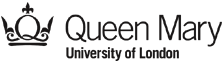 Council is asked to note the following matter arising from the minutes of the meeting held on 24 November 2015.President and Principal’s Report (QM2015/17)Minute 2015.030[g]	The governors of Brookside Infants School had voted to apply to join the Drapers’ Multi-Academy Trust. Council would be informed of the mechanism for incorporating the School within the Trust in due course given QMUL’s co-sponsorship of the Drapers’ Academy.A paper on the incorporation of Brookside Infants School in the Drapers’ Multi-Academy Trust is included in the meeting papers.Annual Stocktake (Paper QM2015/19)Minute 2015.033[e]	IoP 1.2a measured the number of students that did not complete their degree programme; a year-on-year reduction recorded against this IoP was positive but further improvements were required. The metric was based on more robust criteria than the data provided by HESA, which considered continuation beyond December 1st during year 1 and progression from year 1 to year 2, and was therefore not comparable to sector data; the QMUL metric included students that failed to enrol. The Engagement, Retention and Success Working Group has been reviewing this data broken down by faculty, ethnicity and application route to identify, monitor and address any trends. Members agreed that a presentation on this area of work should be provided to a future meeting of Council.A presentation to Council has been provisionally scheduled for the meeting on Tuesday 17 May 2016.Council is asked to note the following matters arising from the minutes of the meeting held on 27 October 2015.Minute 2015.006[d]	A number of vacancies were available for which external members of Council were invited to self-nominate:One vacancy on Governance Committee (from January 2016);Two vacancies on Audit and Risk Committee (one immediately and one from January 2016);One vacancy on the QMUL and QMSU Memorandum of Agreement Review Panel chaired by the Vice-Principal (Student Experience, Teaching and Learning (from January 2016).On 05 February 2016, Council approved the following appointments:Monica Chadha as an external member of Council;Stella Hall as a member of Governance Committee;Bushra Nasir as a member of the QMUL and QMSU Memorandum of Agreement Review Panel.Two vacancies remain on Audit and Risk Committee.Minute 2015.006[d]	The refurbishment of the Abernethy Building in Whitechapel would require an external member to chair the Project Working Group given the project’s value in excess of £5m. Members were invite to self-nominate for this position.Ted Webster, external co-opted member of Finance and Investment Committee, has been appointed as the Chair of the Project Working Group for the refurbishment of the Abernethy Building in Whitechapel.Council is asked to note the following matters arising from the minutes of the meeting held on 30 June 2015.Hourly paid teaching staff working groupMinute 2014.084[a]	The Chairman of Council, Vice-Chair of Council and President and Principal had attended a meeting with representatives from UCU to discuss the rates of pay of hourly paid teaching staff within the institution. The Chairman and Vice-Chair of Council supported QMSE’s decision to establish a working group, chaired by Professor Morag Shiach, to review the position of hourly paid teaching staff, with the recommendations to be implemented for the 2016–17 academic year. In addition, and as an interim measure, the rates for hourly paid staff would be raised in line with the 2015 national pay increase once agreed. Council would be informed of the outcome of this work in due course.An update on the work of the hourly paid teaching staff working group will be provided as part of the President and Principal’s report to Council (item 5).Matters arisingOutcome requested: Council is asked to note the matters arising from the minutes of the meetings held on 30 June, 27 October and 24 November 2015, and the decisions approved by email circulation since the previous meeting. Executive Summary:N/AQMUL Strategy:Effective governance supports the achievement of all strategic aims.Internal/External reference points:N/AStrategic Risks: N/AEquality Impact Assessment:N/ASubject to prior and onward consideration by:By Council only.Confidential paper under FOIA/DPA:NoTiming:N/AAuthor:Sian Marshall, Assistant Registrar (Council and Governance)Date:20 January 2016Senior Management/External Sponsor:Sir Nicholas Montagu, Chairman of Council